السيرة الذاتية المختصرة (صفحتان بحد أقصى)Short CV (Two pages maximum)البيانات الأساسيةBasic information      الاسم باللغة العربية:أ.د. طه عبد الحميد طه مهنا أ.د. طه عبد الحميد طه مهنا أ.د. طه عبد الحميد طه مهنا أ.د. طه عبد الحميد طه مهنا Taha  Abd  El-Hamead Taha MehanaTaha  Abd  El-Hamead Taha MehanaTaha  Abd  El-Hamead Taha MehanaFull Name in English:صورة شخصية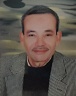 المؤهلات العلمية:دكتوراه فى العلوم الزراعية (أراضى)دكتوراه فى العلوم الزراعية (أراضى)دكتوراه فى العلوم الزراعية (أراضى)دكتوراه فى العلوم الزراعية (أراضى)-Ph.D. (June 1991), Soil Science , Faculty of Agriculture, Suez Canal University, Ismailia , Egypt. -Ph.D. (June 1991), Soil Science , Faculty of Agriculture, Suez Canal University, Ismailia , Egypt. -Ph.D. (June 1991), Soil Science , Faculty of Agriculture, Suez Canal University, Ismailia , Egypt. Scientific qualifications:صورة شخصيةالوظيفة الحالية:أستاذ متفرغ  بقسم ألأراضى  كلية الزراعة جامعة قناة السويسأستاذ متفرغ  بقسم ألأراضى  كلية الزراعة جامعة قناة السويسأستاذ متفرغ  بقسم ألأراضى  كلية الزراعة جامعة قناة السويسأستاذ متفرغ  بقسم ألأراضى  كلية الزراعة جامعة قناة السويسFull Professor, Department of Soils, Faculty of Agriculture, Suez Canal UniversityFull Professor, Department of Soils, Faculty of Agriculture, Suez Canal UniversityFull Professor, Department of Soils, Faculty of Agriculture, Suez Canal UniversityCurrent position:                                                                                                      صورة شخصيةمجال التميز البحثي والتخصص الدقيق ( لا يزيد عن 100 كلمة)مجال ميكروبيولوجيا  ألأراضى  عموماَ–التسميد الحيوى  والعضوى -البيوجاز – اعادة استخدام مياه الصرف الصحى المعالجة وكذلك حمأة المجارى  فى ألأراضى الرملية والجيرية  –دراسات  معملية وصوبة وحقلية على بعض مثبطات التأزت  وخاصة N –Serve  --دراسات  معملية وصوبة وحقلية على الميكروبات المنشطة لنمو النبات من حيث عزلها من أماكن وأراضى مختلفة ونشاطها البيوكيميائى وتعريفها واستخدامها كأسمدة حيوية  لنباتات مختلفة تحت ظروف الصوبة والحقل -مجال ميكروبيولوجيا  ألأراضى  عموماَ–التسميد الحيوى  والعضوى -البيوجاز – اعادة استخدام مياه الصرف الصحى المعالجة وكذلك حمأة المجارى  فى ألأراضى الرملية والجيرية  –دراسات  معملية وصوبة وحقلية على بعض مثبطات التأزت  وخاصة N –Serve  --دراسات  معملية وصوبة وحقلية على الميكروبات المنشطة لنمو النبات من حيث عزلها من أماكن وأراضى مختلفة ونشاطها البيوكيميائى وتعريفها واستخدامها كأسمدة حيوية  لنباتات مختلفة تحت ظروف الصوبة والحقل -مجال ميكروبيولوجيا  ألأراضى  عموماَ–التسميد الحيوى  والعضوى -البيوجاز – اعادة استخدام مياه الصرف الصحى المعالجة وكذلك حمأة المجارى  فى ألأراضى الرملية والجيرية  –دراسات  معملية وصوبة وحقلية على بعض مثبطات التأزت  وخاصة N –Serve  --دراسات  معملية وصوبة وحقلية على الميكروبات المنشطة لنمو النبات من حيث عزلها من أماكن وأراضى مختلفة ونشاطها البيوكيميائى وتعريفها واستخدامها كأسمدة حيوية  لنباتات مختلفة تحت ظروف الصوبة والحقل -مجال ميكروبيولوجيا  ألأراضى  عموماَ–التسميد الحيوى  والعضوى -البيوجاز – اعادة استخدام مياه الصرف الصحى المعالجة وكذلك حمأة المجارى  فى ألأراضى الرملية والجيرية  –دراسات  معملية وصوبة وحقلية على بعض مثبطات التأزت  وخاصة N –Serve  --دراسات  معملية وصوبة وحقلية على الميكروبات المنشطة لنمو النبات من حيث عزلها من أماكن وأراضى مختلفة ونشاطها البيوكيميائى وتعريفها واستخدامها كأسمدة حيوية  لنباتات مختلفة تحت ظروف الصوبة والحقل -The field of soil microbiology in general - Biological and organic fertilization – Biogas  - Reuse of treated wastewater as well as sewage sludge in sandy and calcareous  soils - Laboratory, greenhouse and field studies on some of the nitrification inhibitors, especially N –Serve - Laboratory, greenhouse and field studies on plant growth promoting microorganisms (isolation ,  identification and use as  bio-fertilizers )The field of soil microbiology in general - Biological and organic fertilization – Biogas  - Reuse of treated wastewater as well as sewage sludge in sandy and calcareous  soils - Laboratory, greenhouse and field studies on some of the nitrification inhibitors, especially N –Serve - Laboratory, greenhouse and field studies on plant growth promoting microorganisms (isolation ,  identification and use as  bio-fertilizers )The field of soil microbiology in general - Biological and organic fertilization – Biogas  - Reuse of treated wastewater as well as sewage sludge in sandy and calcareous  soils - Laboratory, greenhouse and field studies on some of the nitrification inhibitors, especially N –Serve - Laboratory, greenhouse and field studies on plant growth promoting microorganisms (isolation ,  identification and use as  bio-fertilizers )Specialty (± 100 Words)صورة شخصيةtahamehanna@yahoo.comtahamehanna@yahoo.comEmail:Fax:Fax:01224854014Mobile Phone:Contact Information:صورة شخصيةالإنجازات العلمية:الإنجازات العلمية:الإنجازات العلمية:الإنجازات العلمية:الإنجازات العلمية:Scientific Achievements: Scientific Achievements: Scientific Achievements: Scientific Achievements: ORCID No. ORCID No. ORCID No. ORCID No. ORCID No. ORCID No. ORCID No. ORCID No. البحوث المحلية:تم نشر 38 بحثاَ محلياَ ودولياَ وسوف أكتفى بالبحوث السبعة ألأخيرة منها فقط1-El-Sayed, A.S.; Mehana, T.A. ; Abdel- Hadi,M.A. and Mustafa,A.M. 2010. Methane production by anaerobic digestion from cattle  dung and chicken manure under laboratory conditions. Misr Journal of Agricultural Engineering , 17(4) :1308-1326. 2- Mehana, T.A. ; Rabie , R.K. ; Abdou, M.A. and Mohamed, M.S.2010. Effect of chicken manure application on some soil properties and mineral composition of wheat (Triticum aestivum L.)  and maize  (Zea mays L.) plants .In International Conference on Organic Agriculture –Limitations and Future held during October 11-14-2010, Ain Shams Univ., Cairo, Egypt.3-Ghanem, O. M. ; Rabie , R.K. ; Abd El-Azeem , S.A. and Mehana, T.A. (2013). Roponse of wheat to inoculation with plant-growth promoting rhizobacteria at different P fertilization  levels . J. Soil. Sci. and Agric .Eng.,  Mansoura, Univ.4 (6):563-575.4- Ghanem, O. M. ; Rabie , R.K. ; Abd El-Azeem , S.A. and Mehana, T.A. (2016). Effect of seed inoculation with plant growth promoting rhizobacteria on nutrient availability and uptake of wheat (Triticum aestivum L.) plants. In the 12 th. International Conference of the Egyptian Society  of Soil Science .7-9 March 2016 , Ismailia ,Egypt.p.130.5- Ghanem, O. M. ; Rabie , R.K. ; Abd El-Azeem , S.A. and Mehana, T.A. (2016). Effects of arabuscular mycorrhizal fungi and  plant growth promoting rhizobacteria on wheat growth and soil enzymatic activity .In the 3 rd Young Researchers Conference,7-8 May ,Suez Canal University , Ismailia ,Egypt.p.88.6-Mosa, S.M.  ; Abd El-Azeem , S.A. ; El-Hamahmy, M.A.M.and Mehana, T.A. (2016).Isolation and characterization of  plant growth promoting rhizobacteria in Ismailia Gavernorate. In the 3 rd Young Researchers Conference,7-8 May ,Suez Canal University , Ismailia ,Egypt.p.89.10. Ghanem, O. M. ; Abd El-Azeem , S.A. ; Mehana, T.A . and Rabie , R.K. ;. (2017). Effect of mycorrhizal fungi and  rhizobacteria on soil enzymatic activities, nutrient uptake and corn yield.In the Young Researchers Conference,April 2017 ,Suez Canal University , Ismailia ,Egypt.تم نشر 38 بحثاَ محلياَ ودولياَ وسوف أكتفى بالبحوث السبعة ألأخيرة منها فقط1-El-Sayed, A.S.; Mehana, T.A. ; Abdel- Hadi,M.A. and Mustafa,A.M. 2010. Methane production by anaerobic digestion from cattle  dung and chicken manure under laboratory conditions. Misr Journal of Agricultural Engineering , 17(4) :1308-1326. 2- Mehana, T.A. ; Rabie , R.K. ; Abdou, M.A. and Mohamed, M.S.2010. Effect of chicken manure application on some soil properties and mineral composition of wheat (Triticum aestivum L.)  and maize  (Zea mays L.) plants .In International Conference on Organic Agriculture –Limitations and Future held during October 11-14-2010, Ain Shams Univ., Cairo, Egypt.3-Ghanem, O. M. ; Rabie , R.K. ; Abd El-Azeem , S.A. and Mehana, T.A. (2013). Roponse of wheat to inoculation with plant-growth promoting rhizobacteria at different P fertilization  levels . J. Soil. Sci. and Agric .Eng.,  Mansoura, Univ.4 (6):563-575.4- Ghanem, O. M. ; Rabie , R.K. ; Abd El-Azeem , S.A. and Mehana, T.A. (2016). Effect of seed inoculation with plant growth promoting rhizobacteria on nutrient availability and uptake of wheat (Triticum aestivum L.) plants. In the 12 th. International Conference of the Egyptian Society  of Soil Science .7-9 March 2016 , Ismailia ,Egypt.p.130.5- Ghanem, O. M. ; Rabie , R.K. ; Abd El-Azeem , S.A. and Mehana, T.A. (2016). Effects of arabuscular mycorrhizal fungi and  plant growth promoting rhizobacteria on wheat growth and soil enzymatic activity .In the 3 rd Young Researchers Conference,7-8 May ,Suez Canal University , Ismailia ,Egypt.p.88.6-Mosa, S.M.  ; Abd El-Azeem , S.A. ; El-Hamahmy, M.A.M.and Mehana, T.A. (2016).Isolation and characterization of  plant growth promoting rhizobacteria in Ismailia Gavernorate. In the 3 rd Young Researchers Conference,7-8 May ,Suez Canal University , Ismailia ,Egypt.p.89.10. Ghanem, O. M. ; Abd El-Azeem , S.A. ; Mehana, T.A . and Rabie , R.K. ;. (2017). Effect of mycorrhizal fungi and  rhizobacteria on soil enzymatic activities, nutrient uptake and corn yield.In the Young Researchers Conference,April 2017 ,Suez Canal University , Ismailia ,Egypt.تم نشر 38 بحثاَ محلياَ ودولياَ وسوف أكتفى بالبحوث السبعة ألأخيرة منها فقط1-El-Sayed, A.S.; Mehana, T.A. ; Abdel- Hadi,M.A. and Mustafa,A.M. 2010. Methane production by anaerobic digestion from cattle  dung and chicken manure under laboratory conditions. Misr Journal of Agricultural Engineering , 17(4) :1308-1326. 2- Mehana, T.A. ; Rabie , R.K. ; Abdou, M.A. and Mohamed, M.S.2010. Effect of chicken manure application on some soil properties and mineral composition of wheat (Triticum aestivum L.)  and maize  (Zea mays L.) plants .In International Conference on Organic Agriculture –Limitations and Future held during October 11-14-2010, Ain Shams Univ., Cairo, Egypt.3-Ghanem, O. M. ; Rabie , R.K. ; Abd El-Azeem , S.A. and Mehana, T.A. (2013). Roponse of wheat to inoculation with plant-growth promoting rhizobacteria at different P fertilization  levels . J. Soil. Sci. and Agric .Eng.,  Mansoura, Univ.4 (6):563-575.4- Ghanem, O. M. ; Rabie , R.K. ; Abd El-Azeem , S.A. and Mehana, T.A. (2016). Effect of seed inoculation with plant growth promoting rhizobacteria on nutrient availability and uptake of wheat (Triticum aestivum L.) plants. In the 12 th. International Conference of the Egyptian Society  of Soil Science .7-9 March 2016 , Ismailia ,Egypt.p.130.5- Ghanem, O. M. ; Rabie , R.K. ; Abd El-Azeem , S.A. and Mehana, T.A. (2016). Effects of arabuscular mycorrhizal fungi and  plant growth promoting rhizobacteria on wheat growth and soil enzymatic activity .In the 3 rd Young Researchers Conference,7-8 May ,Suez Canal University , Ismailia ,Egypt.p.88.6-Mosa, S.M.  ; Abd El-Azeem , S.A. ; El-Hamahmy, M.A.M.and Mehana, T.A. (2016).Isolation and characterization of  plant growth promoting rhizobacteria in Ismailia Gavernorate. In the 3 rd Young Researchers Conference,7-8 May ,Suez Canal University , Ismailia ,Egypt.p.89.10. Ghanem, O. M. ; Abd El-Azeem , S.A. ; Mehana, T.A . and Rabie , R.K. ;. (2017). Effect of mycorrhizal fungi and  rhizobacteria on soil enzymatic activities, nutrient uptake and corn yield.In the Young Researchers Conference,April 2017 ,Suez Canal University , Ismailia ,Egypt.تم نشر 38 بحثاَ محلياَ ودولياَ وسوف أكتفى بالبحوث السبعة ألأخيرة منها فقط1-El-Sayed, A.S.; Mehana, T.A. ; Abdel- Hadi,M.A. and Mustafa,A.M. 2010. Methane production by anaerobic digestion from cattle  dung and chicken manure under laboratory conditions. Misr Journal of Agricultural Engineering , 17(4) :1308-1326. 2- Mehana, T.A. ; Rabie , R.K. ; Abdou, M.A. and Mohamed, M.S.2010. Effect of chicken manure application on some soil properties and mineral composition of wheat (Triticum aestivum L.)  and maize  (Zea mays L.) plants .In International Conference on Organic Agriculture –Limitations and Future held during October 11-14-2010, Ain Shams Univ., Cairo, Egypt.3-Ghanem, O. M. ; Rabie , R.K. ; Abd El-Azeem , S.A. and Mehana, T.A. (2013). Roponse of wheat to inoculation with plant-growth promoting rhizobacteria at different P fertilization  levels . J. Soil. Sci. and Agric .Eng.,  Mansoura, Univ.4 (6):563-575.4- Ghanem, O. M. ; Rabie , R.K. ; Abd El-Azeem , S.A. and Mehana, T.A. (2016). Effect of seed inoculation with plant growth promoting rhizobacteria on nutrient availability and uptake of wheat (Triticum aestivum L.) plants. In the 12 th. International Conference of the Egyptian Society  of Soil Science .7-9 March 2016 , Ismailia ,Egypt.p.130.5- Ghanem, O. M. ; Rabie , R.K. ; Abd El-Azeem , S.A. and Mehana, T.A. (2016). Effects of arabuscular mycorrhizal fungi and  plant growth promoting rhizobacteria on wheat growth and soil enzymatic activity .In the 3 rd Young Researchers Conference,7-8 May ,Suez Canal University , Ismailia ,Egypt.p.88.6-Mosa, S.M.  ; Abd El-Azeem , S.A. ; El-Hamahmy, M.A.M.and Mehana, T.A. (2016).Isolation and characterization of  plant growth promoting rhizobacteria in Ismailia Gavernorate. In the 3 rd Young Researchers Conference,7-8 May ,Suez Canal University , Ismailia ,Egypt.p.89.10. Ghanem, O. M. ; Abd El-Azeem , S.A. ; Mehana, T.A . and Rabie , R.K. ;. (2017). Effect of mycorrhizal fungi and  rhizobacteria on soil enzymatic activities, nutrient uptake and corn yield.In the Young Researchers Conference,April 2017 ,Suez Canal University , Ismailia ,Egypt.تم نشر 38 بحثاَ محلياَ ودولياَ وسوف أكتفى بالبحوث السبعة ألأخيرة منها فقط1-El-Sayed, A.S.; Mehana, T.A. ; Abdel- Hadi,M.A. and Mustafa,A.M. 2010. Methane production by anaerobic digestion from cattle  dung and chicken manure under laboratory conditions. Misr Journal of Agricultural Engineering , 17(4) :1308-1326. 2- Mehana, T.A. ; Rabie , R.K. ; Abdou, M.A. and Mohamed, M.S.2010. Effect of chicken manure application on some soil properties and mineral composition of wheat (Triticum aestivum L.)  and maize  (Zea mays L.) plants .In International Conference on Organic Agriculture –Limitations and Future held during October 11-14-2010, Ain Shams Univ., Cairo, Egypt.3-Ghanem, O. M. ; Rabie , R.K. ; Abd El-Azeem , S.A. and Mehana, T.A. (2013). Roponse of wheat to inoculation with plant-growth promoting rhizobacteria at different P fertilization  levels . J. Soil. Sci. and Agric .Eng.,  Mansoura, Univ.4 (6):563-575.4- Ghanem, O. M. ; Rabie , R.K. ; Abd El-Azeem , S.A. and Mehana, T.A. (2016). Effect of seed inoculation with plant growth promoting rhizobacteria on nutrient availability and uptake of wheat (Triticum aestivum L.) plants. In the 12 th. International Conference of the Egyptian Society  of Soil Science .7-9 March 2016 , Ismailia ,Egypt.p.130.5- Ghanem, O. M. ; Rabie , R.K. ; Abd El-Azeem , S.A. and Mehana, T.A. (2016). Effects of arabuscular mycorrhizal fungi and  plant growth promoting rhizobacteria on wheat growth and soil enzymatic activity .In the 3 rd Young Researchers Conference,7-8 May ,Suez Canal University , Ismailia ,Egypt.p.88.6-Mosa, S.M.  ; Abd El-Azeem , S.A. ; El-Hamahmy, M.A.M.and Mehana, T.A. (2016).Isolation and characterization of  plant growth promoting rhizobacteria in Ismailia Gavernorate. In the 3 rd Young Researchers Conference,7-8 May ,Suez Canal University , Ismailia ,Egypt.p.89.10. Ghanem, O. M. ; Abd El-Azeem , S.A. ; Mehana, T.A . and Rabie , R.K. ;. (2017). Effect of mycorrhizal fungi and  rhizobacteria on soil enzymatic activities, nutrient uptake and corn yield.In the Young Researchers Conference,April 2017 ,Suez Canal University , Ismailia ,Egypt.تم نشر 38 بحثاَ محلياَ ودولياَ وسوف أكتفى بالبحوث السبعة ألأخيرة منها فقط1-El-Sayed, A.S.; Mehana, T.A. ; Abdel- Hadi,M.A. and Mustafa,A.M. 2010. Methane production by anaerobic digestion from cattle  dung and chicken manure under laboratory conditions. Misr Journal of Agricultural Engineering , 17(4) :1308-1326. 2- Mehana, T.A. ; Rabie , R.K. ; Abdou, M.A. and Mohamed, M.S.2010. Effect of chicken manure application on some soil properties and mineral composition of wheat (Triticum aestivum L.)  and maize  (Zea mays L.) plants .In International Conference on Organic Agriculture –Limitations and Future held during October 11-14-2010, Ain Shams Univ., Cairo, Egypt.3-Ghanem, O. M. ; Rabie , R.K. ; Abd El-Azeem , S.A. and Mehana, T.A. (2013). Roponse of wheat to inoculation with plant-growth promoting rhizobacteria at different P fertilization  levels . J. Soil. Sci. and Agric .Eng.,  Mansoura, Univ.4 (6):563-575.4- Ghanem, O. M. ; Rabie , R.K. ; Abd El-Azeem , S.A. and Mehana, T.A. (2016). Effect of seed inoculation with plant growth promoting rhizobacteria on nutrient availability and uptake of wheat (Triticum aestivum L.) plants. In the 12 th. International Conference of the Egyptian Society  of Soil Science .7-9 March 2016 , Ismailia ,Egypt.p.130.5- Ghanem, O. M. ; Rabie , R.K. ; Abd El-Azeem , S.A. and Mehana, T.A. (2016). Effects of arabuscular mycorrhizal fungi and  plant growth promoting rhizobacteria on wheat growth and soil enzymatic activity .In the 3 rd Young Researchers Conference,7-8 May ,Suez Canal University , Ismailia ,Egypt.p.88.6-Mosa, S.M.  ; Abd El-Azeem , S.A. ; El-Hamahmy, M.A.M.and Mehana, T.A. (2016).Isolation and characterization of  plant growth promoting rhizobacteria in Ismailia Gavernorate. In the 3 rd Young Researchers Conference,7-8 May ,Suez Canal University , Ismailia ,Egypt.p.89.10. Ghanem, O. M. ; Abd El-Azeem , S.A. ; Mehana, T.A . and Rabie , R.K. ;. (2017). Effect of mycorrhizal fungi and  rhizobacteria on soil enzymatic activities, nutrient uptake and corn yield.In the Young Researchers Conference,April 2017 ,Suez Canal University , Ismailia ,Egypt.تم نشر 38 بحثاَ محلياَ ودولياَ وسوف أكتفى بالبحوث السبعة ألأخيرة منها فقط1-El-Sayed, A.S.; Mehana, T.A. ; Abdel- Hadi,M.A. and Mustafa,A.M. 2010. Methane production by anaerobic digestion from cattle  dung and chicken manure under laboratory conditions. Misr Journal of Agricultural Engineering , 17(4) :1308-1326. 2- Mehana, T.A. ; Rabie , R.K. ; Abdou, M.A. and Mohamed, M.S.2010. Effect of chicken manure application on some soil properties and mineral composition of wheat (Triticum aestivum L.)  and maize  (Zea mays L.) plants .In International Conference on Organic Agriculture –Limitations and Future held during October 11-14-2010, Ain Shams Univ., Cairo, Egypt.3-Ghanem, O. M. ; Rabie , R.K. ; Abd El-Azeem , S.A. and Mehana, T.A. (2013). Roponse of wheat to inoculation with plant-growth promoting rhizobacteria at different P fertilization  levels . J. Soil. Sci. and Agric .Eng.,  Mansoura, Univ.4 (6):563-575.4- Ghanem, O. M. ; Rabie , R.K. ; Abd El-Azeem , S.A. and Mehana, T.A. (2016). Effect of seed inoculation with plant growth promoting rhizobacteria on nutrient availability and uptake of wheat (Triticum aestivum L.) plants. In the 12 th. International Conference of the Egyptian Society  of Soil Science .7-9 March 2016 , Ismailia ,Egypt.p.130.5- Ghanem, O. M. ; Rabie , R.K. ; Abd El-Azeem , S.A. and Mehana, T.A. (2016). Effects of arabuscular mycorrhizal fungi and  plant growth promoting rhizobacteria on wheat growth and soil enzymatic activity .In the 3 rd Young Researchers Conference,7-8 May ,Suez Canal University , Ismailia ,Egypt.p.88.6-Mosa, S.M.  ; Abd El-Azeem , S.A. ; El-Hamahmy, M.A.M.and Mehana, T.A. (2016).Isolation and characterization of  plant growth promoting rhizobacteria in Ismailia Gavernorate. In the 3 rd Young Researchers Conference,7-8 May ,Suez Canal University , Ismailia ,Egypt.p.89.10. Ghanem, O. M. ; Abd El-Azeem , S.A. ; Mehana, T.A . and Rabie , R.K. ;. (2017). Effect of mycorrhizal fungi and  rhizobacteria on soil enzymatic activities, nutrient uptake and corn yield.In the Young Researchers Conference,April 2017 ,Suez Canal University , Ismailia ,Egypt.تم نشر 38 بحثاَ محلياَ ودولياَ وسوف أكتفى بالبحوث السبعة ألأخيرة منها فقط1-El-Sayed, A.S.; Mehana, T.A. ; Abdel- Hadi,M.A. and Mustafa,A.M. 2010. Methane production by anaerobic digestion from cattle  dung and chicken manure under laboratory conditions. Misr Journal of Agricultural Engineering , 17(4) :1308-1326. 2- Mehana, T.A. ; Rabie , R.K. ; Abdou, M.A. and Mohamed, M.S.2010. Effect of chicken manure application on some soil properties and mineral composition of wheat (Triticum aestivum L.)  and maize  (Zea mays L.) plants .In International Conference on Organic Agriculture –Limitations and Future held during October 11-14-2010, Ain Shams Univ., Cairo, Egypt.3-Ghanem, O. M. ; Rabie , R.K. ; Abd El-Azeem , S.A. and Mehana, T.A. (2013). Roponse of wheat to inoculation with plant-growth promoting rhizobacteria at different P fertilization  levels . J. Soil. Sci. and Agric .Eng.,  Mansoura, Univ.4 (6):563-575.4- Ghanem, O. M. ; Rabie , R.K. ; Abd El-Azeem , S.A. and Mehana, T.A. (2016). Effect of seed inoculation with plant growth promoting rhizobacteria on nutrient availability and uptake of wheat (Triticum aestivum L.) plants. In the 12 th. International Conference of the Egyptian Society  of Soil Science .7-9 March 2016 , Ismailia ,Egypt.p.130.5- Ghanem, O. M. ; Rabie , R.K. ; Abd El-Azeem , S.A. and Mehana, T.A. (2016). Effects of arabuscular mycorrhizal fungi and  plant growth promoting rhizobacteria on wheat growth and soil enzymatic activity .In the 3 rd Young Researchers Conference,7-8 May ,Suez Canal University , Ismailia ,Egypt.p.88.6-Mosa, S.M.  ; Abd El-Azeem , S.A. ; El-Hamahmy, M.A.M.and Mehana, T.A. (2016).Isolation and characterization of  plant growth promoting rhizobacteria in Ismailia Gavernorate. In the 3 rd Young Researchers Conference,7-8 May ,Suez Canal University , Ismailia ,Egypt.p.89.10. Ghanem, O. M. ; Abd El-Azeem , S.A. ; Mehana, T.A . and Rabie , R.K. ;. (2017). Effect of mycorrhizal fungi and  rhizobacteria on soil enzymatic activities, nutrient uptake and corn yield.In the Young Researchers Conference,April 2017 ,Suez Canal University , Ismailia ,Egypt.تم نشر 38 بحثاَ محلياَ ودولياَ وسوف أكتفى بالبحوث السبعة ألأخيرة منها فقط1-El-Sayed, A.S.; Mehana, T.A. ; Abdel- Hadi,M.A. and Mustafa,A.M. 2010. Methane production by anaerobic digestion from cattle  dung and chicken manure under laboratory conditions. Misr Journal of Agricultural Engineering , 17(4) :1308-1326. 2- Mehana, T.A. ; Rabie , R.K. ; Abdou, M.A. and Mohamed, M.S.2010. Effect of chicken manure application on some soil properties and mineral composition of wheat (Triticum aestivum L.)  and maize  (Zea mays L.) plants .In International Conference on Organic Agriculture –Limitations and Future held during October 11-14-2010, Ain Shams Univ., Cairo, Egypt.3-Ghanem, O. M. ; Rabie , R.K. ; Abd El-Azeem , S.A. and Mehana, T.A. (2013). Roponse of wheat to inoculation with plant-growth promoting rhizobacteria at different P fertilization  levels . J. Soil. Sci. and Agric .Eng.,  Mansoura, Univ.4 (6):563-575.4- Ghanem, O. M. ; Rabie , R.K. ; Abd El-Azeem , S.A. and Mehana, T.A. (2016). Effect of seed inoculation with plant growth promoting rhizobacteria on nutrient availability and uptake of wheat (Triticum aestivum L.) plants. In the 12 th. International Conference of the Egyptian Society  of Soil Science .7-9 March 2016 , Ismailia ,Egypt.p.130.5- Ghanem, O. M. ; Rabie , R.K. ; Abd El-Azeem , S.A. and Mehana, T.A. (2016). Effects of arabuscular mycorrhizal fungi and  plant growth promoting rhizobacteria on wheat growth and soil enzymatic activity .In the 3 rd Young Researchers Conference,7-8 May ,Suez Canal University , Ismailia ,Egypt.p.88.6-Mosa, S.M.  ; Abd El-Azeem , S.A. ; El-Hamahmy, M.A.M.and Mehana, T.A. (2016).Isolation and characterization of  plant growth promoting rhizobacteria in Ismailia Gavernorate. In the 3 rd Young Researchers Conference,7-8 May ,Suez Canal University , Ismailia ,Egypt.p.89.10. Ghanem, O. M. ; Abd El-Azeem , S.A. ; Mehana, T.A . and Rabie , R.K. ;. (2017). Effect of mycorrhizal fungi and  rhizobacteria on soil enzymatic activities, nutrient uptake and corn yield.In the Young Researchers Conference,April 2017 ,Suez Canal University , Ismailia ,Egypt.قائمة الرسائل التي أشرف عليها:قائمة الرسائل التي أشرف عليها:قائمة الرسائل التي أشرف عليها:قائمة الرسائل التي أشرف عليها:قائمة الرسائل التي أشرف عليها:قائمة الرسائل التي أشرف عليها:قائمة الرسائل التي أشرف عليها:قائمة الرسائل التي أشرف عليها:قائمة الرسائل التي أشرف عليها:قائمة الرسائل التي أشرف عليها:Supervision: Supervision: عدد رسائل الماجستير:عدد رسائل الماجستير:عدد رسائل الماجستير:عدد رسائل الماجستير:عدد رسائل الماجستير:عدد رسائل الماجستير:عدد رسائل الماجستير:666عدد رسائل الدكتوراه:2